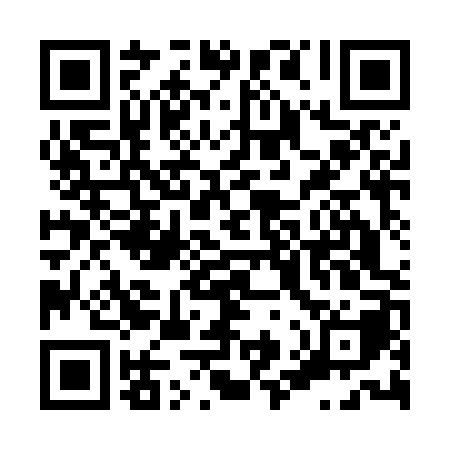 Ramadan times for Pellezzano, ItalyMon 11 Mar 2024 - Wed 10 Apr 2024High Latitude Method: Angle Based RulePrayer Calculation Method: Muslim World LeagueAsar Calculation Method: HanafiPrayer times provided by https://www.salahtimes.comDateDayFajrSuhurSunriseDhuhrAsrIftarMaghribIsha11Mon4:484:486:1912:114:186:046:047:2912Tue4:464:466:1712:114:196:056:057:3113Wed4:444:446:1512:104:206:066:067:3214Thu4:434:436:1412:104:216:076:077:3315Fri4:414:416:1212:104:216:086:087:3416Sat4:394:396:1012:094:226:096:097:3517Sun4:374:376:0912:094:236:106:107:3618Mon4:364:366:0712:094:246:116:117:3819Tue4:344:346:0612:094:256:126:127:3920Wed4:324:326:0412:084:256:136:137:4021Thu4:304:306:0212:084:266:146:147:4122Fri4:284:286:0112:084:276:166:167:4223Sat4:274:275:5912:074:286:176:177:4324Sun4:254:255:5712:074:296:186:187:4525Mon4:234:235:5612:074:296:196:197:4626Tue4:214:215:5412:074:306:206:207:4727Wed4:194:195:5212:064:316:216:217:4828Thu4:174:175:5112:064:326:226:227:5029Fri4:164:165:4912:064:326:236:237:5130Sat4:144:145:4712:054:336:246:247:5231Sun5:125:126:461:055:347:257:258:531Mon5:105:106:441:055:347:267:268:552Tue5:085:086:421:045:357:277:278:563Wed5:065:066:411:045:367:287:288:574Thu5:045:046:391:045:377:297:298:585Fri5:025:026:371:045:377:307:309:006Sat5:015:016:361:035:387:317:319:017Sun4:594:596:341:035:397:327:329:028Mon4:574:576:331:035:397:337:339:049Tue4:554:556:311:025:407:347:349:0510Wed4:534:536:301:025:417:357:359:06